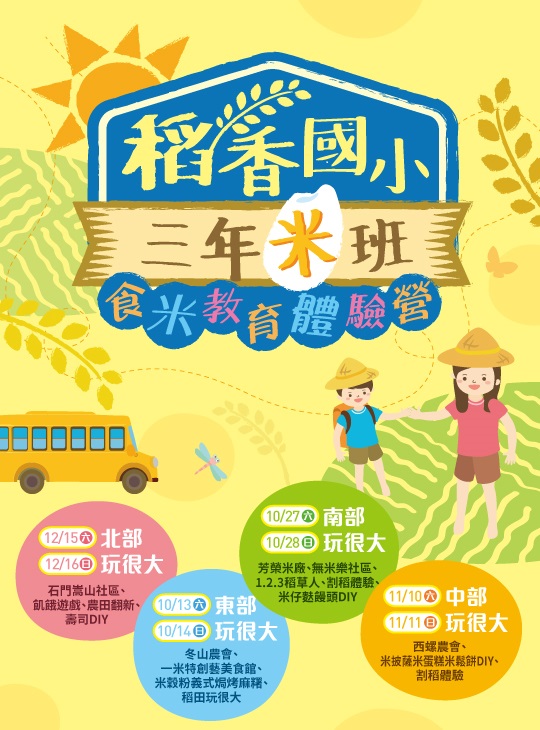 主辦單位：行政院農業委員會農糧署委辦單位：三立電視股份有限公司，聯絡窗口：02-87928888 #86642、#86626場次及活動資訊請上GOMAJI網站查詢：https://goo.gl/Co6Z8p